Приложение к реестру мест (площадок) накопления твердых коммунальных отходов, расположенныхна территории Старицкого муниципального округа Тверской областиСхема размещения мест (площадок) накопления твердых коммунальных отходов, расположенных на территории Старицкого муниципального округа Тверской области(масштаб 1:2000)(по состоянию на 01.12.2023)Продолжение схемыЛуковниковская сельская территорияСхема размещения мест (площадок) накопления твёрдых коммунальных отходов в д. Бабино, д. 73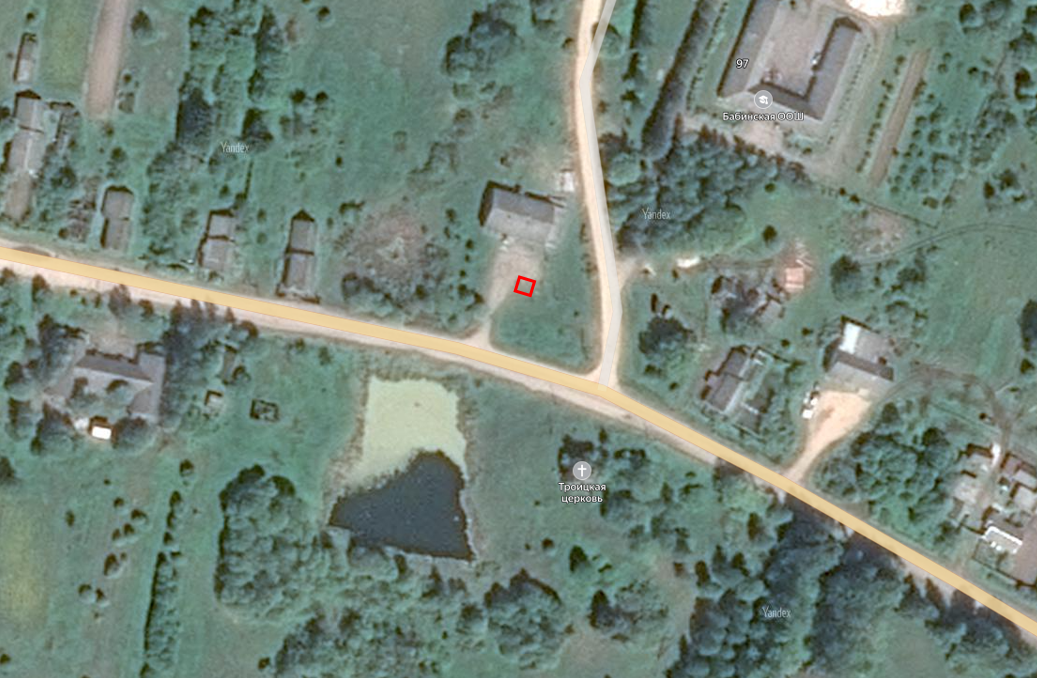 Схема размещения мест (площадок) накопления твёрдых коммунальных отходов в д. Рясня, ул. Центральная, между домами № 14 и №16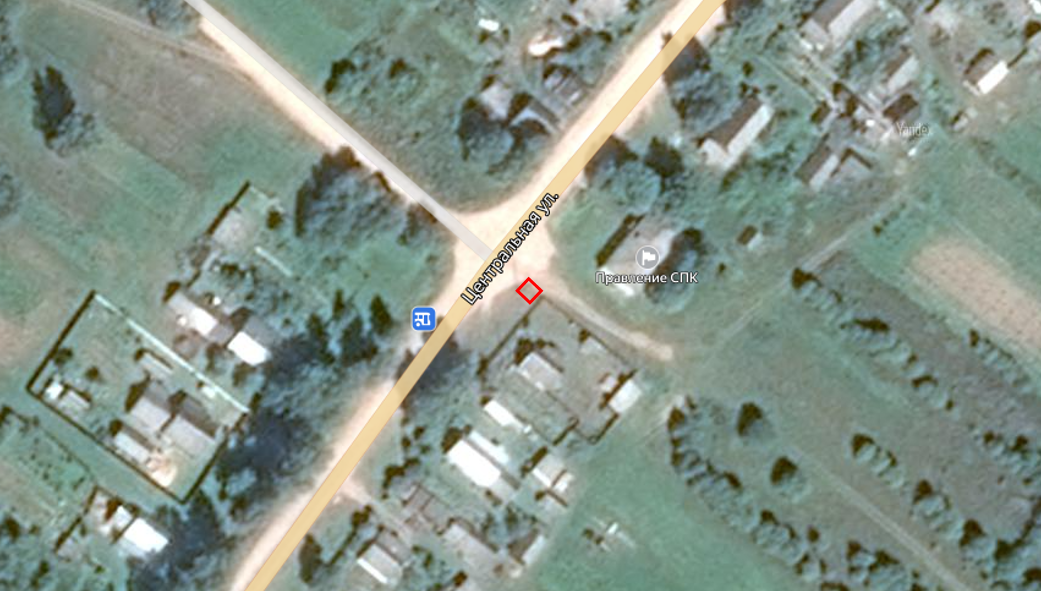 Схема размещения мест (площадок) накопления твёрдых коммунальных отходов в д. Петрищево, между домами № 14 и №16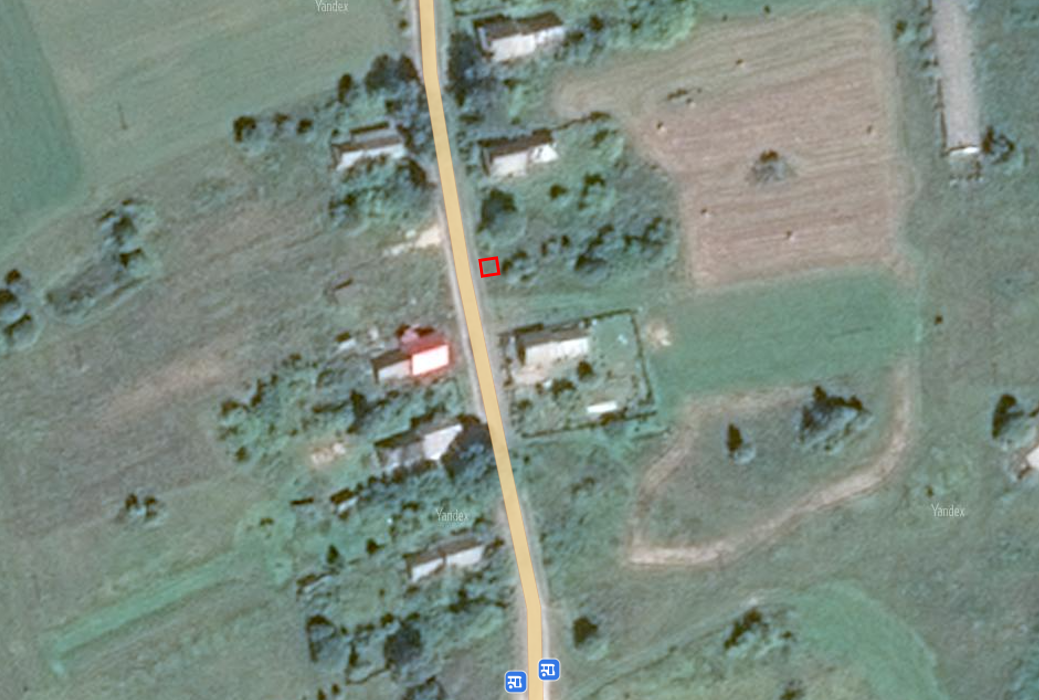 Схема размещения мест (площадок) накопления твёрдых коммунальных отходов в п. Полевой, при въезде с правой стороны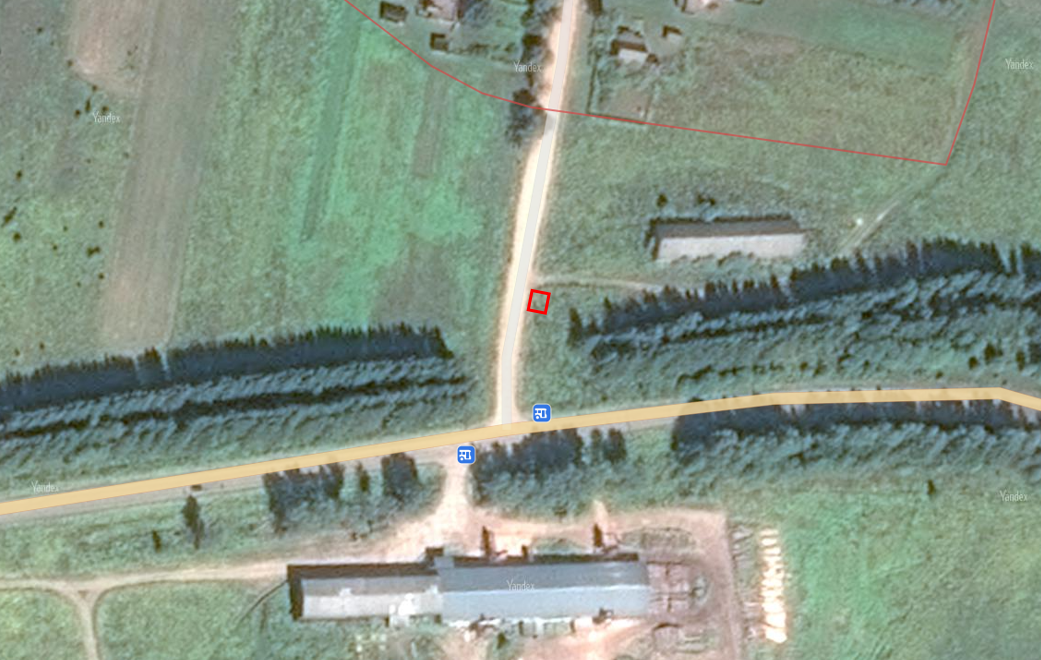 Схема размещения мест (площадок) накопления твёрдых коммунальных отходов в д. Денежное, гражданское кладбище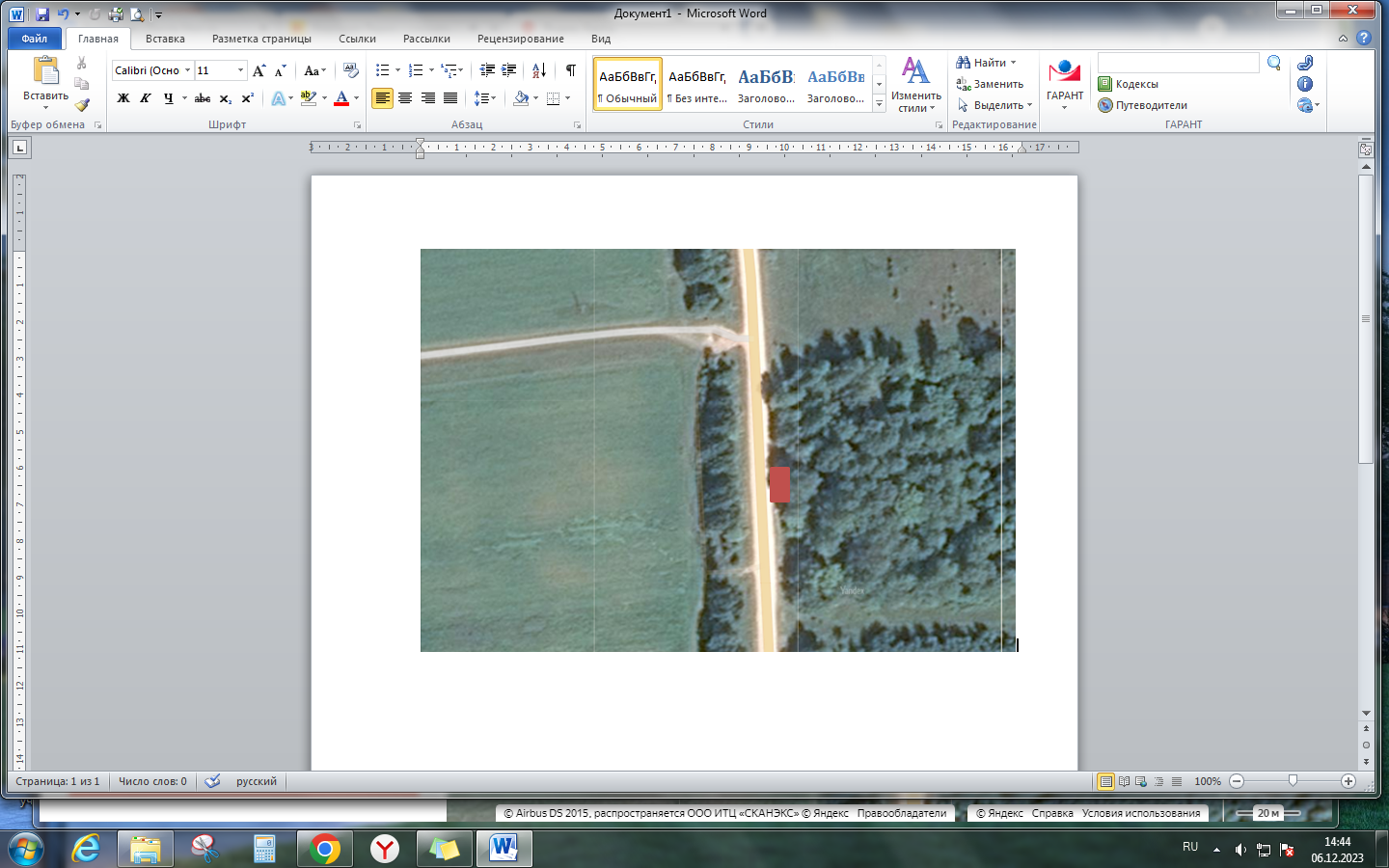 